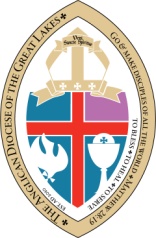 The Anglican Diocese of the Great Lakes
3810 Ridgewood Road, Copley, OH 44321
Evaluation and Recommendation of Discernment Committee and Vestry Regarding Enrollment as an Inquirer to Ordained MinistryThe congregation of _____________________      (city) ________________   (state) ____  met with ______________________  (how many time) ______x’s from ____________to ____________    and submits it report on the following pages:    The congregation does  _______  /  does not ________  endorse this applicant’s request to be enrolled as an inquirer in the discernment for a call as a __________Lay Catechist,  _______ Deacon, or __________Presbyter. This report was prepared for the Diocese by:  Name:  _____________________________ Title/Position: ___________________  Main phone: _______________________ Alt phone:  ____________________  Email: ______________            Report on Parish Discernment Committee’s Consultation with Applicant  To assist the Diocese in reaching its decision regarding whether to enroll the applicant as an Inquirer, please provide clear responses to the following issues in consultation with the prospective Inquirer.  Since this is the beginning of the process, primary attention should be given at this time to evaluating natural gifts, quality of commitment, strength of motivation, and potential for growth. Please use additional pages as necessary. 1. What personal qualities are evidence of a healthy and vital faith in God through Jesus Christ?  2. How is that faith currently being expressed through the individual’s participation in the worship, life, mission, and outreach of this congregation? Please be explicit.  3. Please asses and explain what motivations, whether positive or negative, impels the sense of call? Service to God and the world? Compassion for God’s children? Guilt? Desire to help people? A need for power and status? Desire to be a professional minister? Need to be affirmed? Or other?4. What real and potential talents and gifts for ministry are evident in this individual (e.g., the ability to communicate, interpersonal skills, missional outreach and focus, leadership, administrative skills, etc.)?  5. Describe the level and adequacy of the individual’s academic interest, leadership abilities, cross-cultural competencies, emotional intelligence, maturity and passion/intrests? 6. What is the evidence of his or her physical health and stamina? Describe any health issues. 7. What is this evidence of his or her emotional well-being? 8. What is the evidence of his or her self-discipline? What are their habits of prayer and devotion?  9. Is this inquirer engaged or married and if so, please describe the disposition of their intended or spouse to their sense of this call? 10. The mission statement of the Diocese is focused on mission and outreach: to make disciples who make disciples. In light of this, why would this person make a good ____________________ (lay catechist, deacon, or presbyter)? 11.  Describe how this individual articulate their sense of call. How do they see themselves fulfilling the Great Commission? 11. Please assess this person’s financial situation. What is their level of debt and describe whether this individual has a reasonable plan to finance his or her theological education if needed? 